CAMP P.A.L.Preschoolers Always LearningFebruary 2017The Early Learning Center Camp Pal summer program provides an excellent opportunity for children to be socially interactive, while enjoying an exciting summer filled with a variety of activities, games and Bible stories designed just for them. Children currently enrolled in the Infant to 4K Half Day program will remain in their current age group but their teacher may be different from the regular school year. The class make up in the summer will not be the same as the class make up for the current or new school year ahead.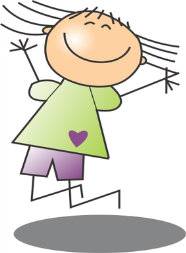 The program will run from 9-1pm. All age groups will attend 4 days, Monday-Thursday. Age groups are determined by the age of your child as of Sept 1, 2016. Snack will be provided but children should bring a NUT free lunch.Church members and children currently enrolled in the program have first priority but space is limited. A $25.00 non-refundable registration fee is due by April 3rd for each week chosen for the summer. After April 3rd registration will be open to the community. Tuition is due in full by May 1st. After May 1st tuition increases $25 per week. We are looking forward to a fun summer and we hope you will join us! Thank you for allowing us to love and care for your child. If you have any questions, please contact us at any time.Sincerely,Carol Bales 						Sharon Howard Director of the Early Learning Center 			Executive Director of Early Learning Center Carol@mbbc.org					Sharon@mbbc.org Johanna Kantor 				 	Wendy CalvertCamp Pal Coordinator					Curriculum CoordinatorHdc@mbbc.org                                                                     Wendy@mbbc.orgCAMP P.A.L.Preschoolers Always Learning$25 NON-REFUNDABLE per week registration fee due by April 3rd. Registration will be open to the community on April 4th. Tuition for each week is due by May 1st.  After May 1st tuition will increase $25 per week. Classes are based on the child’s age as of September 1, 2016 Please mark below the weeks you plan to send your child.Child’s Name___________________________ Birthday (mm/dd/yy) __________ (  ) Boy (  ) Girl Father _________________________ Work Phone ______________ Cell Phone________________ Mother_________________________ Work Phone______________ Cell Phone________________  Address_______________________________ Zip___________ Home Phone________________ E-mail Address___________________________________ Church Home____________________ Allergies: Nuts, Dairy, Other_______________________________________________________ Emergency Contact: (those available to pick up when you are unavailable) Name______________________________________Phone_______________________________OFFICE USE ONLY:Due April 3rd                 Registration Fee: $_________Check #___________  Date: _____________  				       Due May 1st                  Tuition: $_________                                                                              Check#____________  Date: ___________We look forward to seeing you this summer!“Train up a child in the way he should go; and when he is old he will not depart from it.”Proverbs 22:6Infants, Toddlers, 2K, 3K and 4KMonday-ThursdayTuition $75.00 per week____ Week 1  (June 5-8) ____ Week 2 (June 12-15) ____ Week 3 (June 19-22) ____ Week 4 (June 26-29) ____ Week 5 (July 17-20) 